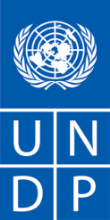 REQUEST FOR QUOTATION (RFQ 108/19)For Development of a Web Application for Participative Budgeting in the Municipality of CentarDear Sir / Madam:We kindly request you to submit your quotation in MKD, VAT excluded in a sealed envelope for Development of a Web Application, as detailed in Annex 1 of this RFQ.  When preparing your quotation, please be guided by the form attached hereto as Annex 3.  Quotations may be submitted on or before , 11am and via courier mail or  hand delivery to the address below:UNDPRFQ 108/2019 FOR WEB APPLICATION FOR MUNICIPALITY OF CENTARIt shall remain your responsibility to ensure that your quotation will reach the address above on or before the deadline.  Quotations that are received by UNDP after the deadline indicated above, for whatever reason, shall not be considered for evaluation.  Please take note of the following requirements and conditions pertaining to the supply of the abovementioned services.Goods offered shall be reviewed based on completeness and compliance of the quotation with the minimum specifications described above and any other annexes providing details of UNDP requirements. The quotation that complies with all of the specifications, requirements and offers the lowest price, as well as all other evaluation criteria indicated, shall be selected.  Any offer that does not meet the requirements shall be rejected.Any discrepancy between the unit price and the total price (obtained by multiplying the unit price and quantity) shall be re-computed by UNDP. The unit price shall prevail, and the total price shall be corrected.  If the supplier does not accept the final price based on UNDP’s re-computation and correction of errors, its quotation will be rejected.  After UNDP has identified the lowest price offer, UNDP reserves the right to award the contract based only on the prices of the goods in the event that the transportation cost (freight and insurance) is found to be higher than UNDP’s own estimated cost if sourced from its own freight forwarder and insurance provider.  At any time during the validity of the quotation, no price variation due to escalation, inflation, fluctuation in exchange rates, or any other market factors shall be accepted by UNDP after it has received the quotation.   At the time of award of Contract or Purchase Order, UNDP reserves the right to vary (increase or decrease) the quantity of services and/or goods, by up to a maximum twenty-five per cent (25%) of the total offer, without any change in the unit price or other terms and conditions.  Any Purchase Order that will be issued as a result of this RFQ shall be subject to the General Terms and Conditions attached hereto.  The mere act of submission of a quotation implies that the vendor accepts without question the General Terms and Conditions of UNDP indicated above - http://www.undp.org/content/undp/en/home/procurement/business/how-we-buy.html .UNDP is not bound to accept any quotation, nor award a contract/Purchase Order, nor be responsible for any costs associated with a Supplier’s preparation and submission of a quotation, regardless of the outcome or the manner of conducting the selection process. 	Please be advised that UNDP’s vendor protest procedure is intended to afford an opportunity to appeal for persons or firms not awarded a purchase order or contract in a competitive procurement process.  In the event that you believe you have not been fairly treated, you can find detailed information about vendor protest procedures in the following link: http://www.undp.org/content/undp/en/home/operations/procurement/protestandsanctions/UNDP encourages every prospective Vendor to avoid and prevent conflicts of interest, by disclosing to UNDP if you, or any of your affiliates or personnel, were involved in the preparation of the requirements, design, specifications, cost estimates, and other information used in this RFQ.  UNDP implements a zero tolerance on fraud and other proscribed practices, and is committed to identifying and addressing all such acts and practices against UNDP, as well as third parties involved in UNDP activities.  UNDP expects its suppliers to adhere to the UN Supplier Code of Conduct found in this link : http://www.un.org/depts/ptd/pdf/conduct_english.pdf Thank you and we look forward to receiving your quotation.			ANNEX 1TERMS OF REFERENCEВОВЕДГлавната цел на проектот „Зајакнување на општинските совети“ е да придонесе кон зајакнати и информирани општински совети кои активно ги спроведуваат улогите на надзор и претставување при што општинските власти стануваат поодговорни и поделотворни во исполнувањето на потребите на граѓаните.До крајот на 2020 година, вкупно 24 општини ќе бидат директно вклучени во преоктот кој се состои од три главни компоненти:1.	Зајакнување преку развивање на капацитетите врз основа на традиционални и иновативни методологии;2.	Зајакнување преку финансиска поддршка (грантови) за приоритетни активности на општините што се избрани врз основа на јавни консултации;3.	Зајакнување преку вмрежување, кодификација, инситуционализација и одржливост.Во рамките на Компонентата 1, предвидена е поддршка за општините да имплементираат алатки базирани на информатичко – технолошки решенија преку кои ќе се зајакне транспарентноста и отчетноста на општините, но и ќе се зајакне учеството на граѓаните во работата на општинските совети и носењето одлуки на локално ниво.За таа цел, УНДП сака да ангажира специјализирана IT компанија која за потребите на Општина Центар ќе изработи веб апликација за партиципативно буџетирање.ЦЕЛЦелта на овој повик е изработка на софтверско решение со кое граѓаните треба да имаат увид во предложениот годишен буџет на општина Центар и можност да ги искажат сопствените согледувања и потреби, како и планирање и приоретизирање на проекти по нивни убедувања, преку едноставна интерактивна веб апликација. Доставените предлози за буџетски измени директно влијаат при донесувањето на годишниот буџет на општина Центар. Понуденото софтверско решение треба да овозможи поголема транспарентност и да го зајакне демократското одлучување во буџетско работење на општината.Алатката за партиципативно буџетско работење има цел да го зајакне демократското одлучување во Општина Центар. Со понуда директно да учествуваат во дефинирање на приоритетите, на граѓаните на општината ќе им се даде можност да ги искажат сопствените согледување и потреби преку едноставна интерактивна алатка. Со можноста за изразување на индивидуалните афинитетите, преку веб апликацијата за партиципативно буџетско работење ќе се зајакнат и демократските процеси директно во општината Центар и ќе се постави пример за работење што може да го реплицираат и други единици на локалната самоуправа на територија на Р. Северна Македонија.За таа цел, буџетот на општина Центар ќе треба да се претстави во целост и тоа со сметка на приходи и расходи што прикажуваат приходи по тип пријавени по класа, група, подгрупа и поделба и трошок по типот пријавен по класа, група и поделба; достапни средства од претходните години (вишок приход и резервации); сметка за финансирање на која се прикажани сите сметки на финансиски средства претставени од класи, групи, подгрупи и поделби и трошоци за финансиски средства пријавени од класи, групи и поделби.Со претставување на буџетот ќе се претстави и: расчленување на сите расходи и расходи на буџетот според организациска класификација - поделби, глави и буџетски корисници; со класификација на програми што дефинираат големи програми, програми, активности и тековни и капитални проекти; според економска класификација според планот за пресметка за буџетско сметководство и со функционална класификација.ТЕХНИЧКА СПЕЦИФИКАЦИЈАРешението е потребно да ги содржи следните модули кои што го опфаќаат целокупниот процес на работење со апликацијата за партиципативно буџетско работење во општина Центар:-	Кориснички портал-	Административен портал-	Управување со корисници-	Апликативен логПонуденото софтверско решение треба да ги обедини сите модули во една современа веб апликација поделена на повеќе сегменти за да одговара на функциите и надлежностите на општината. Системот обезбедува ефикасни перформанси според очекуваниот број на корисници. Софтверското решение се базира на динамички модел кој ги опфаќа сите расчленувања на приходите и расходите содржани во буџетот до 4 ниво. Системот мора да биде поставен во една центализирана база на податоци, со што се добива унифицираност и еднозначност на податоците. Целокупната динамика и логика за обработка и процесирање на податоците е инкропорирана во базата со податоци за да може да се обезбеди поефикасно и поточно менаџирање. За апликацијата за партиципативно буџетско работење потребно е да се користи напредна конфигурација за поставување на Web апликација на т.н. три-нивовска архитектура составена од презентациско ниво, апликациско ниво и ниво со базата со податоци. Препорака е сите развојни алатки и технологии кое ќе се користат да се со отворен код и да не подлежат на лиценцирање.Барањата (request-ите) од веб пребарувачите на клиентите (персонални компјутери, таблети или мобилни уреди) се испраќаат до пресретнувач со web listener преку HTTPS протокол, кој потоа го редиректира барањето до сервис поставен на апликацискиот сервер за да комуницира со базата на податоци. Ваквата системска конфигурација обезбедува стабилност при користењето, ниска латентност на базата при прикажување на податоци, минимизирање на времето на неактивност и системска скалабилност.Решението треба да е поставено на cloud архитектура, составено од еден дедициран виртуелен приватен сервер. Потребните минимални карактеристики на виртуелниот приватен сервер треба да бидат 2 CPU, 8 GB RAM и 100 GB хард диск, со можност за понатамошна надоградба. Апликацијата треба да ги поддржува тековните и претходните верзии на Google Chrome, Mozilla Firefox, Apple Safari, Microsoft Internet Explorer и Microsoft Edge, без оглед на платформата или големината на екранот. Платформа треба да  овозможува приказ на информации во многу формати, вклучувајќи статични и интерактивни извештаи, интерактивни форми, класични форми и графикони. Дополнително, крајните корисници треба да можат да го прилагодат изгледот на податоците од извештаите преку пребарување, филтрирање, сортирање, избор на колона, осветлување и други манипулации со податоци. Софтверското решение треба да обезбеди бројни напредни безбедносни карактеристики, вклучувајќи различни начини за автентикација и овластување, кои ги заштитуваат веб апликациите од веб закани, и истовремено да ги вклучува следните карактеристики:-	Динамичен со можност за оптимизиран, актуелизиран и интерактивен преглед на составот на буџетските средства  во frontend. Независно на уредот на кој се користи (десктоп или мобилна верзија);-	Можност составот на буџетските средства да се ажурираат во работниот дел од апликацијата, т.е. backend;-	Регистрација на корисниците со услов жителство во општината и внес на податоци што ќе овозможи визуализација на возрасна група на корисникот и репрезентативност на урбаната заедница на која припаѓа корисникот;-	Функционален и интуитивен, за да може да го користат и лица со послаби познавања на компјутерски, мобилни, технолошки и дигитални алатки;-	Разбирлив во делот на визуелизација на приходната, како и расходната ставка;-	Креиран за да може да одговара на функциите и надлежностите на општината;-	Приказ по функционални расходи, за сите области под ингеренции на општината;-	Следење на подела на расходи според територијата на општината;-	WEB хостирано решение со месечна надокната за одржување и решавање проблеми;-	Прилагоден на службениот јазик во општината.ФУНКЦИОНАЛНИ ПОБАРУВАЊАЕлементи на дигиталната алаткаАлатката ќе се состои од два дела: Кориснички портал за приказ на информациите за корисникот, и административен за внес на информациите, создавање буџетски елементи за преглед и визуализација на резултатите.Корисничкиот порталКорисничкиот портал е визуелен и функционален дел од апликацијата и ги има следните спецификации:Дава приказ на внесените содржини и активен преглед на буџетот со можност за интеракција;Интегриран графички изглед, типографија и поставеност на елементите што гарантира квалитетно искуство; Интегрираност со буџетската база на податоци што овозможува динамички приказ на елементите и можност корисникот преку нивна промена да создава засебна верзија на буџетот според сопствени согледување.  Корисничкиот портал треба да овозможи регистрација на корисниците со услов жителство во општината и внес на основни податоци за корисникот. По успешната автентификација, корисникот има пристап до следниве сегменти:•	Графички приказ на приходите во предложениот општински буџет. Приказот се одликува со едноставност и прегледност со соодветен опис на сите прикажани податоци;•	Графички приказ на расходите во предложениот општински буџет. Приказот се одликува со едноставност и прегледност со соодветен опис на сите прикажани податоци;•	Можност за промена и создавање на засебна верзија на буџетот според сопственото согледување во однапред дефиниран временски период. Системот применува предефинирани верификации и контроли за направените промени во податоците, пред да бидат пратени од граѓаните до одговорните лица од општината. По измените во предложените буџетски ставки од страна на крајниот корисник, се генерира ексел или .pdf фајл кој автоматски се испраќа од официјален маил на општината. По истекот на претходно дефинираниот период,  можноста за праќање на измените во предложените буџетски ставки се оневозможува;•	Графички приказ на сите предложени промени во буџетот од страна на регистрираните корисници. Корисниците добиваат можност за статистички преглед на сите поднесени предлог измени на буџетот од страна на граѓаните, поделени по буџетските ставки;•	Графички приказ на поделбата на планираните расходите според територијата на општината. Приказот се одликува со едноставност и прегледност со соодветен опис на сите прикажани податоци;•	Графички приказ на општинските буџети од претходните години. Приказот се одликува со едноставност и прегледност со соодветен опис на сите прикажани податоци.Административен интерфејсАдминистративниот интерфејс се користи за внес на општо корисни информации и вчитување на предложените буџетски ставки за создавање преглед и визуализација на буџетските елементи. Модулот овозможува создавање на нови елементи и промена на постоечки елементи од предложениот годишен буџет на општината, кој претходно е импортиран. По секоја направена промена системот треба да направи динамичка пресметка на афектираните елементи. По успешното вчитување на податоците за предлог буџетот, порталот креира понуден предлог графички приказ на приходите и расходите со сите расчленувања, со цел да биде верифициран, одобрен и објавен на корисничкиот портал. Дополнително корисниците на административниот портал имаат можност за преглед на доставените буџетски измени од корисниците. Треба да обезбеди можност за архивирање на селекцијата од корисниците и пристап до податоци од претходни периоди.Административниот интерфејс треба да овозможува пристап за повеќе корисници до сите аспекти на платформата што вклучува:Информации и содржини што му се прикажуваат на крајниот корисник;Динамично пресметување на содржини (приходи, расходи и слично);Создавање и промена на елементи на интерактивниот буџет;Преглед на селекцијата од корисниците;Графичка визуелизација на резултатите според различни параметри вклучувајќи и возрасна група и географската застапеност на корисниците како жители на урбаните заедниците;Архивирање на податоците и пристап до податоци од различни периоди;Обработката на базата податоци се одвива со интеграција на сигурносни решенија  во база  редовно зачувување на податоците. НЕФУНКЦИОНАЛНИ ПОБАРУВАЊАКориснички интерфејсКорисничкиот интерфејс на системот треба да има можност за повеќејазичност покрај основниот македонски јазик, без разлика дали се работи за корисничкиот или административниот портал.Корисничкиот интерфејс се одликува со леснотија и едноставност во користењето. Функционалностите треба да се реализираат со интуитивен пристап. Системот функционира брзо и ефикасно и без забавување опслужува поголем број корисници во исто време. Интерфејсот на веб апликацијата се прилагодува според изгледот и функциите на различните уреди и платформи (лаптоп и десктоп компјутери, но и паметни мобилни телефони и таблети). Веб интерфејсот треба да биде подеднакво функционален на трите најпопуларни веб прегледувачи на најпопуларните оперативни системи кај персоналните компјутери и кај мобилните уреди. Веб интерфејсот треба да ги запази сите добри практики на респонсивен веб дизајн.Управување со кориснициСистемот обезбедува највисоко ниво на заштита и пристап на податоците кои ги поседува и дели, преку соодветен начин на автентикација и менаџмент на корисници. Системот треба да овозможи пристап на два типа на корисници внатрешни и надворешни. Регистрирањето на надворешните корисници треба да биде согласно барањата на одговорните лица од општината.Главната задача на модулот за автентикација е одржување на унифициран профил за секој корисник. Унифицираниот профил се состои од основните податоци за идентитет кои го идентификуваат корисникот.АвтентикацијаСистемот за најава мора да обезбеди идентификација на корисниците. Системот треба да овозможи соодветно ниво на проверка на корисниците кои пристапуваат до него.Надворешните корисници на системот имаат можност да пристапат на системот со соодветна најава и потврдување на своите идентификациони податоци. Регистрацијата и пристапот на надворешните корисници претходно е утврдена и договорена со одговорните лица од општината. Решението мора да обезбеди пристап до системот врз основа на кориснички дефинирани улоги. Системот треба да им овозможи на корисниците да пристапат само до оние модули или функционалности, за кои корисникот има право да пристапи.Апликативен логСистемот треба да содржи механизам за ревизорска трага и логирање на настани и тоа:-	Запис на логови од додавање, промена и бришење на било кој ентитет вклучен во системот;-	Запис на логови при корисничко поднесување на предлог измени во буџетот.За секој генериран запис податоците кои се логираат треба да ги содржат најмалку следните информации:-	Датум и време на случување на настанот;-	Областа во која е случен настанот;-	Која е промената - промена на податок;-	Кој е иницијаторот на настанот - најавен корисник; -	Форматот на запис на логовите треба да биде стандарден и лесно читлив за да може да се направи потребната анализа.УредиАлатката треба да е прилагодена за користење на различни уреди и оперативни системи.  МониторингАлатката треба да овозможи анализа за нејзино користење и искуство на корисникот за да се овозможи подобрување и ажурирање  на функционалноста и дизајнот.   ЕдукацијаИзработувачот на алатката ќе се обврзе да изврши обука/тренинг за користење на истата од половина ден за најмногу до три лица од општината како и дополнителен половина ден наменет за “follow up“ обука/тренинг за истите лица.Заштита на податоциПодатоците на корисниците на алатката ќе бидат заштитени согласно законската рамка на Р. Северна Македонија за заштита на електронските податоци.DELIVERABLES/ИСПОРАКА НА УСЛУГИThe following deliverables will need to be prepared:Final version of the Web Application for Participative Budgeting;Delivery of one day training (1/2 day for “hands on” training and ½ day for “follow up” training);Short guidelines (in Macedonian language) on using the Web Application;After installation support and bug resolving for a period of 6 months;Technical support for a period of 1 year.REPORTINGThe contracted company shall report on the progress towards the deliverables monthly, with an e-mail concisely referring to the tasks listed in these Terms of Reference, directly to the UNDP Project Manager. DURATION OF ASSIGNMENTThe overall duration of the tasks covered by this ToR has been estimated to not exceed 30 days including provision of final version of the Web Application for Participative Budgeting; short guidelines (in Macedonian language) on using the Web Application; and training delivery.PAYMENT SCHEDULE The payment will be executed in one instalment after the completion of the tasks described above, and not later than 15 December 2019.QUALIFICATIONSProfessional Experience:  At least 2 IT experts with:-  At least Bachelor’s degree in computer sciences/IT engineering or other related scientific fields (for each);-  Minimum 3 years of relevant professional experience in developing/upgrading websites/web applications (for each); -  Minimum 3 similar/relevant assignments (developed/upgraded websites/web applications) in the last 3 years (for each). APPLICATION PROCEDUREThe interested companies are expected to provide the following:Company Profile;Business registration certificate;Company’s list of references of at least five similar assignments (links to the websites/web applications to be provided);CVs of the IT experts (web designers);Statement of provision of 6 months after installation support and bug resolving and 1-year technical support;Financial offer as lump sum in MKD (VAT excluded) for the deliverables specified in the TORAnnex 2EVALUATION OF OFFERSContract will be awarded to the Bidder that meets the criteria based on pass/fail method and offers the lowest offer.NOTE: Failure to meet any of these requirements is considered grounds for disqualification.Important note: UNDP reserves the right to withdraw the Request for Proposals without making a selection during the selection process, having ascertained that the financial proposals submitted to this bid are exceeding the set ceiling for this assignment.Annex 3FORM FOR SUBMITTING SUPPLIER’S QUOTATION(This Form must be submitted only using the Supplier’s Official Letterhead/StationeryWe, the undersigned, hereby accept in full the UNDP General Terms and Conditions, and hereby offer to deliver services in conformity with TOR under RFQ 108/2019 for Development of a Web Application for Participative Budgeting in the Municipality of Centar.TABLE 1:  Offer to Supply services compliant with TOR Detailed budget break down per deliverables:All other information that we have not provided automatically implies our full compliance with the requirements, terms and conditions of the RFQ.[Name and Signature of the Supplier’s Authorized Person][Designation][Date]Requesting Project: 00096214 Empowering Municipal Councils – Implementation phase DATE: Requesting Project: 00096214 Empowering Municipal Councils – Implementation phase REFERENCE: RFQ 108/19Delivery Terms [INCOTERMS 2010] (Pls. link this to price schedule)FCACPTCIP DAPn/a Customs clearance, if needed, shall be done by:UNDP- N/ASupplier/Offeror  Freight ForwarderExact Address/es of Delivery Location/s (identify all, if multiple)Municipality of CentarUNDP Preferred Freight Forwarder, if anyDistribution of shipping documents (if using freight forwarder)Latest Expected Delivery Date and Time  (if delivery time exceeds this, quote may be rejected by UNDP) 30 days from Contract signing As per Delivery Schedule in the TORTime Zone of Reference :  Delivery ScheduleRequired, as per TOR requirementsNot RequiredMode of submission A  hard copy and links to web sites on USBPreferred Currency of QuotationUnited States DollarsEuroLocal Currency : Value Added Tax on Price Quotation Must be inclusive of VAT and other applicable indirect taxes Must be exclusive of VAT and other applicable indirect taxesAfter-sales services required☐ Warranty on Parts and Labor  After installation support and bug resolving for a period of 6 monthsTechnical Support (for a period of 1 year)☐ Provision of Service Unit when pulled out for maintenance/ repairX  n/aDeadline for the Submission of Quotation  , All documentation shall be in this language  English         French      Spanish          Macedonian  (copies of the original documents)Documents to be submittedFOR THE COMPANY The interested companies are expected to provide the following: ☒ Company profile; ☒ Registration of the Company; (Tekovna Sostojba)☒ A proven experience of developing at least 5 similar web sites/web applications developed by the company (references and links to be provided)☒ Statement of provision of 6 months after installation support and bug resolving, and provision of 1-year technical support of the web application☒ CVs of the IT experts (web designers).Qualification requirements are available in the TOR (page 7)☒ Financial offer per Deliverables, VAT presented separatelyPeriod of Validity of Quotes starting the Submission Date 60 days        90 days	 120 days In exceptional circumstances, UNDP may request the Vendor to extend the validity of the Quotation beyond what has been initially indicated in this RFQ. The Proposal shall then confirm the extension in writing, without any modification whatsoever on the Quotation.  Partial Quotes Not permitted Permitted [PER LOTs)          Payment Terms per deliverables OthersLiquidated Damages  Will not be imposed  Will be imposed under the following conditions :Percentage of contract price per day of delay : Max. no. of days of delay : After which UNDP may terminate the contract.Evaluation Criteria [check as many as applicable] Technical responsiveness/Full compliance to requirements and lowest price Comprehensiveness of after-sales services Full acceptance of the PO/Contract General Terms and Conditions  Earliest Delivery / Shortest Lead Time Others UNDP will award to: One and only one supplier  One or more Supplier, depending on the following factors:  the lowest offer per LOT will determine the Contract award.Type of Contract to be Signed  Purchase Order Contract Face Sheet (Goods and-or Services) UNDP (this template is also utilized for Long-Term Agreement and if LTA will be signed, specify the document that will trigger the call-off.  E.g., PO, etc.) Other Type/s of ContractContract General Terms and Conditions General Terms and Conditions for contracts (goods and/or services) General Terms and Conditions for de minimi contracts (services only, less than $50,000)Applicable Terms and Conditions are available at http://www.undp.org/content/undp/en/home/procurement/business/how-we-buy.html Special conditions of Contract no ☐ Cancellation of PO/ContractConditions for Release of Payment☐ Passing Inspection ☐ Passing all Testing ☐ Completion of Training on Operation and Maintenance at all six locations☐ Supervisor’s report on the completed works supervised  Upon delivery of deliverablesAnnexes to this RFQ TOR of the Services Required (Annex 1)  Evaluation criteria Annex 2 Form for Submission of Quotation (Annex 3) OthersNon-acceptance of the terms of the General Terms and Conditions (GTC) shall be grounds for disqualification from this procurement process.  Contact Person for Inquiries(Written inquiries only)Any delay in UNDP’s response shall be not used as a reason for extending the deadline for submission, unless UNDP determines that such an extension is necessary and communicates a new deadline to the Proposers.Job Title: Development of a Web Site Application for Participative Budgeting in the Municipality of Centar Изработка на веб апликација за партиципативно буџетирање во Општина ЦентарProject: 00096214 Empowering Municipal Councils – Implementation phase 00096214 Зајакнување на општинските совети – Фаза на имплементацијаPeriod of Implementation:15 November 2019 – 15 December 2019 Minimum RequirementsStatusFor the CompanyBusiness registration certificate YES/NOCompany profileYES/NOCVs of the web designers (IT experts)YES/NOAt least five references from previous similar assignmentsYES/NOStatement of provision of 6 months after installation support and bug resolving and 1-year technical support after the delivery of the Web ApplicationYES/NOFor the first (1) IT expert At least Bachelor’s degree in computer sciences/IT engineering or other related scientific fieldsYES/NOMinimum 3 years of relevant professional experience in developing/upgrading websites/web applicationsYES/NORecord of minimum 3 similar/relevant assignments (developed/upgraded websites/web applications) in the last 3 years (links to be provided). YES/NOFor the second (2) IT expert At least Bachelor’s degree in computer sciences/IT engineering or other related scientific fieldsYES/NOMinimum 3 years of relevant professional experience in developing/upgrading websites/web applicationsYES/NORecord of minimum 3 similar/relevant assignments (developed/upgraded websites/web applications) in the last 3 years (links to be provided). YES/NOItem No.Description of services Price in MKD, VAT excludedTerms of delivery (30 days form signing of the Contract) yes/no1.Development of a Web Application for Participative Budgeting in the Municipality of CentarDeliverable Description of services Price in MKD, VAT excluded1Final version of the Web Application for Participative Budgeting2Delivery of one day training (1/2 day for “hands on” training and ½ day for “follow up” training)3Short guidelines (in Macedonian language) on using the new Web Application4After installation support and bug resolving for a period of 6 months5Technical support for a period of 1 year